СОДЕРЖАНИЕ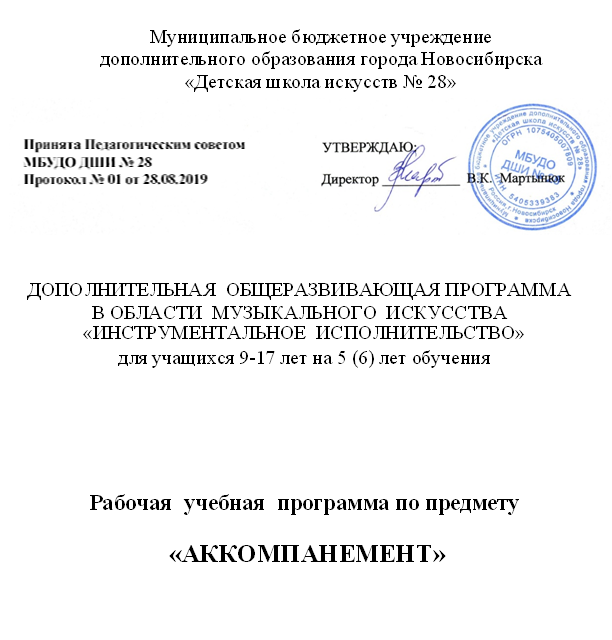                                                                                                                 стр.I. Пояснительная записка ……………………………………………………	31. Общая характеристика учебного предмета …………………………………	32. Цель и задачи учебного предмета ……………………………………….….	43. Форма и режим занятий, срок обучения по предмету ……………………..	44. Особенности  структуры программы учебного предмета …………………	45. Методы обучения ……………………………………………………………	56. Материально-технические условия реализации учебного предмета …….	5II. Содержание учебного предмета …………………………………………..	61. Особенности учебного материала ………………………………………….	62. Порядок прохождения репертуара ………………………………………….	73. Годовые требования по классам. …………………………...……………….	 7   3 курс: содержание занятий, примерный репертуарный список …..………	7   4 курс: содержание занятий, примерный репертуарный список ….….……	8   5 курс: содержание занятий, примерный репертуарный список …….……	8   6 курс: содержание занятий, примерный репертуарный список ….………	94. Учет и контроль успеваемости ………………………………………………	105. Критерии оценки качества исполнения …………………………………….	10V.	Методическое обеспечение учебного процесса …………………….	111. Методические рекомендации педагогическим работникам ………………	112. Рекомендации по организации самостоятельной работы обучающихся …	12VI.	Списки рекомендуемой нотной и методической литературы ……	121. Сборники вокального репертуара ………….………………………………..	122. Список рекомендуемой методической литературы ………………………..	131. Пояснительная записка1. Общая характеристика предметаНастоящая программа предмета по выбору «Аккомпанемент» представляет дополнительный образовательный курс художественно-эстетической направленности, имеющей специфику музыкального образования детей. Программа предназначена для обучающихся фортепианного отделения в ДШИ № 28, разработана с учетом примерных программных требований для детских музыкальных школ и школ искусств, общепринятых норм педагогики и методики. Работа по программе предполагает массовое обучение начинающих музыкантов игре аккомпанемента, независимо от их способностей и уровня подготовки. Занимаясь по предмету, педагог использует и развивает базовые навыки, которые ученик получает на занятиях в  классе по специальности. Вместе с тем, программа расширяет возможности выявления одаренных детей, которые в процессе обучения могут проявить способности, позволяющие им продолжить музыкальное образование на профессиональном уровне. Актуальность программы состоит в том, что игра аккомпанемента является не только эффективным средством воспитания музыканта и расширяет возможности исполнительской практики учащихся, но и содействует сохранению и развитию традиций коллективного музицирования в современной культуре, т.к. обучение по предмету предполагает активное участие детей в концертных программах и мероприятиях учрежденческого, районного и городского уровней.Педагогическая целесообразность программы определяется ее широкими образовательными, воспитательными и культурообразующими возможностями. Программа направлена на практическое приобщение учащихся к музицированию, знакомит с произведениями различных стилей и жанров, формирует музыкальный и информационный кругозор в области искусства. Репертуар по классу аккомпанемента готовит учащихся к восприятию музыкальных произведений в концертном зале и театре, т.к. в его состав входят переложения фрагментов симфоний, опер, балетов и других музыкальных произведений различных жанров.При работе над репертуарными произведениями у учащихся развиваются такие важные качества, как умение слушать не только собственное исполнение, но и другую партию, а также звучание всей музыкальной ткани произведения; активизируется фантазия и творческое начало; повышается чувство ответственности за качественное исполнение своей партии. Совместное музицирование способствует развитию таких качеств, как внимательность, ответственность, дисциплинированность, целеустремлённость, коллективизм.Выпускник школы, прошедший обучение в классе аккомпанемента,  сможет стать участником самодеятельных коллективов, поклонником домашнего музицирования, активным компетентным слушателем и пропагандистом музыки. Знания и умения, полученные в классе аккомпанемента, необходимы выпускникам ДШИ, собирающимся продолжить музыкальное образование, для дальнейших занятий в средне-специальных учебных заведениях.Отличительные особенности программы взаимосвязаны с тем, что в ней учтены особенности контингента учащихся ДШИ № 28, состава и содержания образовательных программ, учебных планов и условия занятий в учреждении. Основная направленность программы «Аккомпанемент» - воспитание творческой инициативы и активной музыкальной деятельности учащихся, содействие профессиональной ориентации.2. Цель и задачи программыЦель программы – выявление и развитие творческих способностей детей, содействие самоопределению и самореализации личности средствами предмета «Аккомпанемент». Для достижения поставленной цели необходимо решение задач технического развития учащихся, приобретения художественно-эмоциональных навыков и расширения музыкального кругозора, в том числе:овладение необходимыми практическими навыками игры аккомпанемента, теоретическими и общекультурными знаниями.расширение музыкального кругозора учащихся через приобщение к произвелениям русской и зарубежной инструментальной и вокальной музыке,формирования устойчивого интереса учащихся к особому виду творчества – аккомпанированию голосу или какому-либо инструменту,воспитание чувства партнёрства, сопереживания и ответственности,развитие коммуникативных качеств личности - умения работать в команде,развитие умения самостоятельно приобретать, анализировать, усваивать и применять полученные знания, умения самостоятельно и качественно выполнять домашние задания.3. Форма и режим занятий, срок обучения по предметуФорма проведения учебных занятий: индивидуальная, предлагаемая продолжительность урока - 45 минут.  Реализация учебного предмета по выбору «Аккомпанемент» предполагает привлечение иллюстраторов (вокалистов, инструменталистов). В качестве иллюстраторов могут выступать обучающиеся образовательного учреждения или, в случае их недостаточности, работники образовательного учреждения. Предмет «Аккомпанемент» проводится на 3, 4, 5 (6) курсах по 5-летней программе «Инструментальное исполнительство» в объеме 1 час в неделю, 33 часа в год. Полное освоение предмета составляет 99 (132) часов.4. Особенности структуры программы учебного предмета «Ансамбль»В структуре программы с целью отражения всех аспектов работы преподавателя с учеником учитываются: примерные требования к программам методического центра по художественному образованию (Федеральное агентство по культуре и кинематографии, М., 2006). В ней также учитываются «Рекомендации по организации образовательной и методической деятельности при реализации общеобразовательных программ в области искусств», направленных письмом Министерства культуры Российской Федерации от 21.11.2013 №191-01-39/06-ГИ.  Программа содержит  следующие разделы:сведения о затратах учебного времени, предусмотренного на освоениеучебного предмета;распределение учебного материала по годам обучения;описание дидактических единиц учебного предмета;требования к уровню подготовки обучающихся;формы и методы контроля, система оценок;методическое обеспечение учебного процесса.В соответствии с данными направлениями строится основной раздел программы "Содержание учебного предмета".5. Методы обученияДля достижения поставленной цели и реализации задач предмета используются следующие методы обучения:-   словесный (объяснение, разбор, анализ и сравнение музыкального материала  обеих партий);-  наглядный (показ, демонстрация отдельных частей и всего произведения);-   практический (воспроизводящие и творческие упражнения, деление целого произведения на более мелкие части для подробной проработки и последующая организация целого);-   прослушивание записей выдающихся исполнителей и посещение концертов для повышения общего уровня развития обучающегося;-   индивидуальный подход к каждому ученику с учетом возрастных особенностей, работоспособности и уровня подготовки.Предложенные методы работы с фортепианным ансамблем в рамках данной  программы являются наиболее продуктивными при реализации поставленных целей и задач учебного предмета и основаны на проверенных методиках и сложившихся традициях ансамблевого исполнительства на фортепиано.6. Материально-технические условия реализации учебного предмета Материально-техническая база образовательного учреждения соответствует санитарным и противопожарным нормам, нормам охраны труда. Учебные аудитории для занятий по предмету «Аккомпанемент» оснащены музыкальными инструментами (фортепиано). По программе предмета имеются учебники, методические пособия. В ДШИ № 28 имеется концертный зал с концертным роялем, библиотека и фонотека. Музыкальные инструменты  обслуживаются настройщиком (настройка, мелкий и капитальный ремонт). II.  Содержание учебного предмета1. Особенности учебного материалаУчебный материал распределяется по годам обучения – классам. Каждый класс имеет свои дидактические задачи и объем времени, предусмотренный для освоения учебного материала. Типы аккомпанементов могут быть разными: гармоническое сопровождение (чередование бас-аккорд), арпеджированные аккорды, либо аккордовые фигурации, полифонический тип сопровождения, смешанный тип сопровождения с элементами подголосочности. Постоянное наличие нотного текста перед глазами хорошо развивает ориентировку в нотах, влияет на формирование ясных внутренних слуховых представлений учащихся. В классе аккомпанемента можно решить задачи технического развития учащихся, приобретения художественно-эмоциональных навыков и расширения музыкального кругозора. К задачам технического развития следует отнести развитие чувства метроритма, синхронности исполнения, приобретения аппликатурных навыков; развитие чувства партнера, умения слышать фактуру, уравновешенность динамики, соответствие тембров.Среди задач художественно-эмоционального развития следует отметить необходимость четкой артикуляции, осмысленной фразировки, развитие образного мышления, формирование навыков совместной деятельности.В классе аккомпанемента учащийся знакомится с вокальной и инструментальной литературой разных эпох и стилей, с отрывками из опер, балетов и других музыкальных жанров, тем самым расширяя кругозор учащихся, готовя их к восприятию этих произведений в концертном зале, в театре.Вначале занятия проводятся индивидуально с учеником, затем, по мере освоения нотного текста, проводятся совместные уроки с иллюстратором: вокалистом либо инструменталистом. Иногда возможно исполнение партии солиста педагогом. 2. Порядок прохождения репертуараВ течение года ученик проходит 4-6 произведений различных стилей и жанров. Для более продвинутых учащихся количество произведений может быть увеличено. В работе над репертуаром педагог может добиваться различной степени завершенности исполнения музыкального произведения, учитывая, что некоторые из них должны быть подготовлены для публичного исполнения на контрольных уроках, концертах для родителей и учащихся, другие – для показа в классе, третьи – в порядке ознакомления.3. Годовые требования по классам3 курс В течение учебного года педагог должен проработоть с учеником 4-6 произведений различных стилей и жанров. Для более продвинутых учащихся количество произведений может быть увеличено. При выборе репертуара следует помнить, что степень сложности произведений не должна превышать технического уровня пьес, исполняемых в классе по специальности, т.к. у ученика появляется много новых задач, связанных с совместным исполнением.  В работе над репертуаром педагог может добиться различной степени завершенности исполнения музыкального произведения, учитывая, что некоторые из них должны быть подготовлены для публичного исполнения на контрольных уроках, концертах для родителей и учащихся, другие – для показа в классе, третьи – в порядке ознакомления.Результат обучения: зависит от способностей ученика, а также от уровня владения инструментом. Ученик должен понять основные принципы аккомпанирования, приобрести навыки аккомпанемента на простом материале:лучше всего использовать на первом этапе вокальный репертуар ( см. Прилагаемые репертуарные списки).Примерные репертуарные списки:   3 курсАбаза «Утро туманное»И.Брамс «Воспоминание»М.Глинка «Ты, соловушко, умолкни»                   «Не пой, красавица»                   « Признание»                   « Ах, ты ночь ли ноченька»А.Гурилёв « Грусть девушки»                     « Матушка-голубушка»                     «Домик-крошечка»                     « Воспоминание»                     «Вьётся ласточка сизокрылая»А. Даргомыжский « Юноша и дева»                                «Я вас любил»А.Дюбюк «Не брани меня, родная»В. Моцарт « Тоска по весне»Песенный репертуар:Г.Гладков « Песенка друзей»Е.Крылатов « Колыбельная медведицы»Г.Петербургский « Синий платочек»4 курсПроисходит постепенное усложнение репертуара ( см. прилагаемые репертуарные списки). В программу вводятся произведения инструментального жанра.Результат обучения:  Ученик справляется с более сложным репертуаром, понимает специфику и отличия аккомпанирования инструменту и голосу.Примерные репертуарные списки: 4 курсМ.Балакирев « Слышу голос твой»             П.Булахов	«Не пробуждай воспоминаний».			«Гори, гори, моя звезда».             А.Варламов   «Разочароние»                                     «Напоминание»             А.Верстовский «Певец»             А.  Гурилев.      «Красный сарафае»                                         «Колокольчик»                                         «И скучно, и грустно»              Н.Римский-Корсаков «Восточный романс»              П.  Чайковский.	«Мой Лизочек».               Ф.Шопен          « Желание»             Песенный репертуар             М.Блантер « В лесу прифронтовом»             Н. Богословский «Тёмная ночь»             Н.Листов «В землянке»             В. Мурадели «Бухенвальский набат»             А. Эшпай «Москвичи»5 курсПроисходит постепенное усложнение репертуара.     	Ученик должен уметь петь вокальную строчку, а преподаватель может ее подыгрывать на другом инструменте. Аккомпанемент, включающий дублирующую вокальную партию голоса, требует особого внимания. Ученику необходимо учитывать свободу интерпретации вокальной партии солистом. В 1 полугодии следует подробно пройти в классе не менее 3-х романсов и регулярно читать с листа в классе и дома.В конце полугодия ученик должен сыграть  1-2 романса на зачете, классном вечере или концерте. Результат обучения:  Ученик справляется с ещё более сложным репертуаром( см. прилагаемые репертуарные списки), понимает специфику и отличия аккомпанирования инструменту и голосу, расширяются его представления об особенностях аккомпанирования различным инструментам и приобретаются соответственные навыки, главный из которых—способность самостоятельно выстраивать звуковой балаанс при аккомпанировании различным инструментам, учитывать особенности дыхания солистов-инструменталистов и вокалистов.Примерные репертуарные списки: 5 курс                А.Алябьев             «Соловей».			           «Я вижу образ твой».			             «Нет, не люблю я вас».               А. Варламов.«Горные вершины».			«Белеет парус одинокий».			«На заре ты ее не буди».                                      «Красный сарафан»               М. Глинка   « Северная звезда»                                    « Венецианская ночь»                                     « Не искушай меня без нужды»             А. Гурилёв « В нутренняя музыка»             А. Даргомыжский « Влюблён я, дева-красота»             В. Моцарт « Маленькая пряха»             Н. Титов «К Морфею»             Б. Шереметев « Я вас любил»              Песенный репертуар:Э. Колмановский « Хотят ли русские войны»Г. Пономаренко « Отговорила роща золотая»6 курсПроцесс последовательного освоения музыкального материала включает: определение характера и формы произведения, работа над текстом, цезурами, агогикой, динамикой, фразировкой, педалью и звуковым балансом. Продолжением предмета может быть аккомпанемент в классе скрипки. Необходимо наличие иллюстраторов. Это могут быть учащиеся старших классов, студенты или преподаватели образовательного учреждения. Учащиеся должны пройти в классе (с разным уровнем подготовки) минимум 3-5 произведений различного характера.В конце 1 полугодия ученики играют зачет (промежуточная аттестация) - 2 произведения.Примерные репертуарные списки: 6 курсА Гурилёв « Вам не понять моей печали»                    « Разлука»Д. Каччини « Аве Мария»П. Чайковский « Средь шумного бала»                           «Колыбельная песня в бурю»« Я встретил Вас»--ред. И. Козловского            Р. Шуман   «Я не сержусь»           Н. Римский-Корсаков. «Не ветер вея с высоты»            Ф. Шуберт  «Утренняя серенада»            Э.  Григ Соч. 18 № 7. «Избушка». Соч. 48 № 6. «Сон»                     Песенный репертуар:               А. Новиков « Дороги»               Д. Тухманов « День победы»               Г. Пономаренко « Не жалею, не зову, не плачу»4. Учет и контроль успеваемостиПроизведения, изучаемые в классе аккомпанемента, должны быть зафиксированы в индивидуальном плане учащегося.Контроль успеваемости осуществляется на контрольных уроках, которые проводятся 1-2 раза в течение учебного года. Контрольный урок проводится в присутствии других педагогов.Для исполнения на контрольном уроке по аккомпанементу педагог должен подготовить с учеником 2 разнохарактерных произведения один раз в учебном году либо по одному произведению 2 раза в учебном году. Исполнение произведений возможно по нотам..Участие в городских и областных отборочных прослушиваниях и конкурсах приравнивается к выступлению на контрольном уроке.Оценка успеваемости складывается из выступлений на контрольных уроках и концертах.5. Критерии оценки качества исполнения	По итогам исполнения программы на зачете, академическом прослушивании  выставляется оценка по пятибалльной шкале:           V. МЕТОДИЧЕСКОЕ ОБЕСПЕЧЕНИЕ УЧЕБНОГО ПРОЦЕССА1. Методические рекомендации педагогическим работникамУсловием успешной реализации программы по учебному предмету "Аккомпанемент" является наличие в школе квалифицированных специалистов, имеющих практический концертмейстерский опыт, работающих с различными инструментами, голосами, знающих репертуар, владеющих методикой преподавания данного предмета, а также наличие иллюстраторов. В работе с учащимися преподаватель должен следовать принципам последовательности, постепенности, доступности, наглядности в освоении материала.Весь процесс обучения должен быть построен по принципу - от простого к сложному. При этом необходимо учитывать индивидуальные особенности ученика, его физические данные, уровень развития музыкальных способностей и пианистическую подготовку, полученную в классе специального фортепиано. Важной задачей предмета является развитие навыков самостоятельной работы над произведением. Ученик должен обязательно проиграть и внимательно изучить партию солиста; определить характер произведения и наметить те приемы и выразительные средства, которые потребуются для создания этого замысла. В начале каждого полугодия преподаватель составляет для учащегося индивидуальный план, который утверждается заведующим отделом. При составлении плана следует учитывать индивидуально-личностные особенности и степень подготовки обучающегося. В репертуар необходимо включать произведения, доступные ученику по степени технической и образной сложности, высокохудожественные по содержанию, разнообразные по стилю, жанрам, форме и фактуре.Основное место в репертуаре должна занимать академическая музыка как отечественных, так и зарубежных композиторов.Ученику необходим предварительный этап работы над вокальным сочинением. А именно: знание вокальной строчки, осмысление поэтического текста, определение жанра произведения (колыбельная, баркарола, полька, мазурка, вальс, марш и т. д.). Необходимо научить ученика петь вокальную строчку под собственный аккомпанемент.Большое значение у вокалистов имеет правильное дыхание. Начинающий концертмейстер должен научиться предчувствовать смену дыхания у певца; понимать закономерности дыхания, зависящие от профессиональной подготовки вокалиста, состояния его голоса и от правильно выбранного темпа. Важно обратить внимание учащегося на степень употребления педали, применения динамики и артикуляции в партии фортепиано в зависимости от тесситуры, силы и тембра голоса вокалиста. Одна из первостепенных задач преподавателя - научить будущего концертмейстера понимать вокальную природу музыкального интонирования, научить слышать наполненность интервалов, грамотно и выразительно фразировать музыкальный текст. Обучающиеся должны получить первоначальные знания о вокальной технологии и понимать: как вокалист берет и как держит дыхание; что такое пение "на опоре" и "бездыханное" пение; различие между чистой и фальшивой интонацией, а также иметь представление о "филировке" звука, пении " portamento" и т.д. Преподаватель должен четко проанализировать совместно с учеником структуру произведения, обозначив такие понятия, как вступление, заключение, сольные эпизоды. В сольных эпизодах важно сохранить общий эмоциональный настрой, не теряя формы произведения. Вступление, заключение и проигрыши должны быть частью целого и подчиняться единому художественному замыслу.   Необходимо сразу определить основной темп произведения, а также обратить внимание на темповые отклонения, ферматы, цезуры и т.д. Подобные отступления диктуются стилистическими требованиями и особенностями индивидуальной интерпретации произведения у каждого солиста.  Пианист должен чутко поддерживать солиста, добиваться единого движения, избегая отставания или опережения его партии, добиваться свободы исполнения за счет слышания всей фактуры.    Аккомпаниатор должен выполнять не только функцию концертмейстера, но и функцию дирижера, иметь навык целостного восприятия 3-строчной или многострочной фактуры. 2. Рекомендации по организации самостоятельной работы обучающегосяПреподавателю следует распределить время домашнего занятия с учетом всех предметов, связанных с игрой на инструменте. Необходимо учить партию аккомпанемента в произведениях, соблюдая все авторские ремарки в нотах - темп, штрихи, динамику, паузы и т.д. Наизусть партию выучивать нет необходимости. Партию солиста следует для ознакомления поиграть на фортепиано, вникая во все подробности фразировки и динамики. Ученик всегда должен работать по рекомендациям преподавателя, которые он получает на каждом уроке. Очень полезно слушать записи исполняемых произведений и посещать концерты инструментальной музыки.VI. Списки рекомендуемой нотной и методической литературы 1. Сборники вокального репертуараБетховен Л.         Песни. М., Музыка, 1977Булахов П.           Романсы и песни: / сост. Г. Гослова, М., Музыка,1969                         Варламов А.        Романсы и песни. Полное собрание, том 4. М., Музыка, 1976Глинка М.            Романсы и песни. М., Музыка, 1978Григ Э.                 Романсы и песни. М., Музыка, 1968Гурилев А.           Избранные романсы и песни. М., Музыка,1980Даргомыжский А. Романсы. М., Музыка, 1971Кабалевский Д.    Избранные романсы и песни. М., Музыка, 1971Кюи Ц.                  Избранные романсы.  М., Музыка, 1957Моцарт В.             Песни. М., Музыка, 1981Популярные романсы русских композиторов / сост. С.Мовчан, Музыка, 2006Рахманинов С.     Романсы. М., Музыка, 1977Романсы и дуэты русских композиторов. СПб: Композитор, 2012Римский-Корсаков Н.    Романсы. М., Музыка, 1969Рубинштейн А.      Романсы. М., Музыка, 1972Свиридов Г.           Романсы и песни.М., Музыка, 1970Чайковский П.       Романсы. М., Музыка, 1978Шопен Ф.                Песни. М., Музыка, 1974Шуберт Ф.              Песни на стихи Гете. М., Музыка, 1961Шуман Р.                Песни. М., Музыка, 19692. Список рекомендуемой методической литературыБрыкина Г.    	Особенности работы пианиста-концертмейстера с виолончельным репертуаром / " Фортепиано",1999, N 2Визная И., Геталова О. Аккомпанемент /изд. Композитор, СПб, 2009Живов Л.       	Подготовка концертмейстеров-аккомпаниаторов в музыкальном училище/ Методические записки по вопросам музыкального образования. М.,1966Живов Л.       	Работа в концертмейстерском классе над пушкинскими романсами М.Глинки / О работе концертмейстера. М., Музыка,1974Крючков Н.       	Искусство аккомпанемента как предмет обучения. Л., 1961Кубанцева Е.    		Концертмейстерский класс. М., Изд. центр "Академия"Кубанцева Е.    		Методика работы над фортепианной партией пианиста-концертмейстера / Музыка в школе, 2001: № 4Люблинский А. 	Теория и практика аккомпанемента: методологические основы / Л., Музыка,1972Подольская В.  Развитие навыков аккомпанемента с листа / О работе концертмейстера. М., Музыка,1974Савельева М.    	Обучение учащихся-пианистов в концертмейстерском классе чтению нот с листа, транспонированию, творческим навыкам и аккомпанементу в хореографии / Методические записки по вопросам музыкального образования, вып.3. М., Музыка,1991Смирнова М.    	О работе концертмейстера. М., Музыка, 1974Шендерович Е. 	Об искусстве аккомпанемента.  М., 1969, №4Шендерович Е.  	"В концертмейстерском классе". Размышления педагога. М., Музыка,1996Чачава В.           	Искусство концертмейстерства. СПб, Композитор, 2007Алексеев А. Методика обучения игре на фортепиано. 3-е изд. – М., 1978.Баренбойм Л. Музыкальная педагогика и исполнительство. – М., 1974.Браудо И. Артикуляция. – Л., 1961.Брянская Ф. Формирование и развитие навыка игры с листа. – М., Классика-ХХI, 2005 Ветлугина Н. Музыкальное развитие ребенка. – М., 1968.Голубовская Н.И. О музыкальном исполнительстве. Л.,Музыка, 1985.                                                                                                Коган Г. Работа пианиста. – М. Классика-ХХI, 2004.Крюкова В. Музыкальная педагогика. – Ростов-на-Дону, 2002.Маккинон Л. Игра наизусть. – Л., 1967.Милич Б. Воспитание ученика-пианиста. – Киев, 1977.Мильштейн Я. Советы Шопена пианистам. – М., 1967.Нейгауз Г. Об искусстве фортепианной игры. Издание 5-е. – Музыка 1987.Петрушин В. Музыкальная психология. – М., 1997.Программа по фортепиано для детских музыкальных школ. Всесоюзный методический кабинет по учебным заведениям искусства и культуры. Министерство культуры СССР. –  М., 1991.Система детского музыкального воспитания К.Орфа. Под редакцией Л.Баренбойма. – Л., Музыка, 1970                                 Шмидт-Шкловская  А. О воспитании пианистических навыков. – М., 1971.ОценкаКритерии оценивания выступления5 («отлично»)технически качественное и художественно осмысленное исполнение, отвечающее всем требованиям на данном этапе обучения4 («хорошо»)отметка отражает грамотное исполнение с небольшими недочетами (как в техническом плане, так и в художественном)3 («удовлетворительно»)исполнение с большим количеством недочетов, а именно: недоученный текст, слабая техническая подготовка, малохудожественная игра, отсутствие свободы игрового аппарата и т.д. 2 («неудовлетворительно»)комплекс недостатков, являющийся следствием отсутствия домашних занятий, а также плохой посещаемости аудиторных занятий«зачет» (без отметки)отражает достаточный уровень подготовки и исполнения на данном этапе обучения